Муниципальное казённое дошкольное образовательное учреждение«Детский сад с. Макарово Киренского района»Портфолио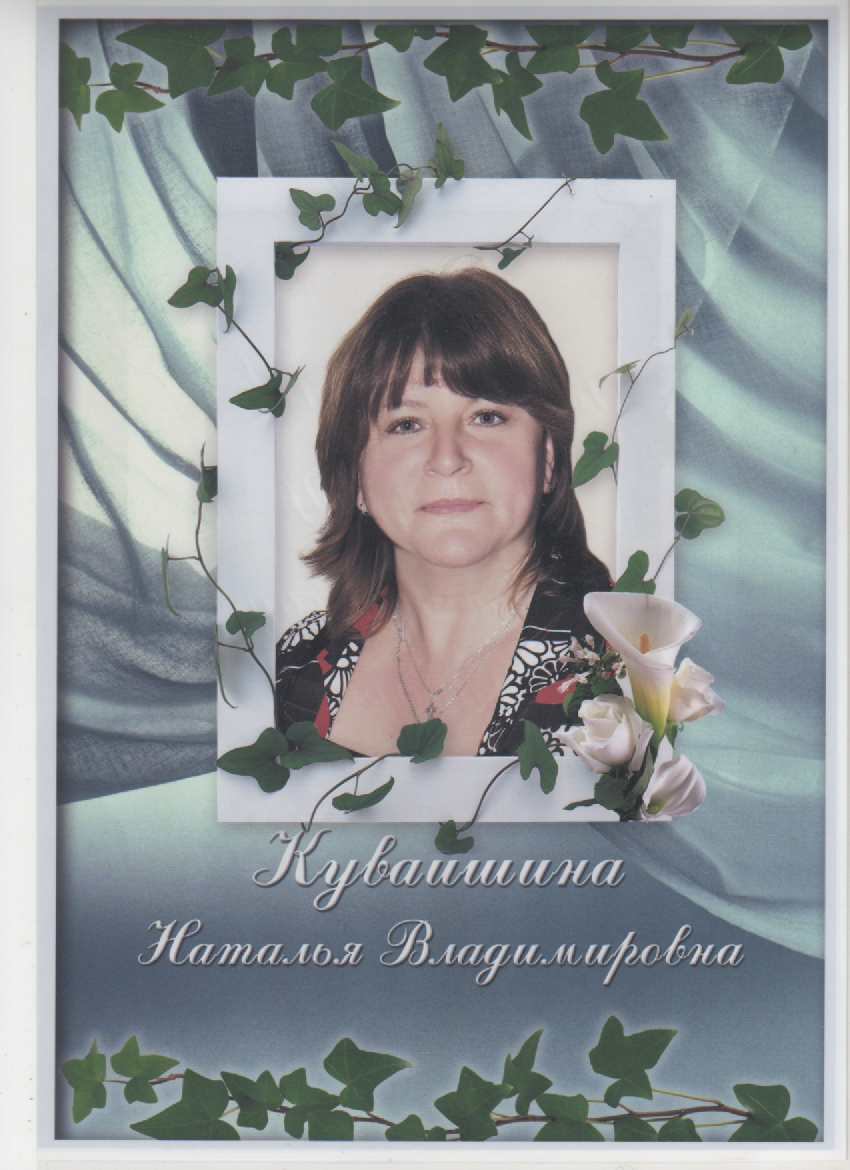 Мои принципы работыБезусловное принятие и поддержка каждого ребенка со всеми его достоинствами и недостатками.  Отказ  на деление на «сильных» и «слабых», на детей,  имеющих  отклонения в здоровье  и здоровых.Терпимость к поступкам и нестандартному поведению.Признание права каждого ребенка быть самим собой, уважительного отношения к нему. Создание отношений сопереживания и  поддержки, понимания и сочувствия. Педагогическое кредоПедагог – он вечный созидательОн жизни учит и любви к трудуЯ педагог, наставник, воспитательЗа что благодарю свою судьбу!СтажОбразование среднее-специальноеПовышение квалификации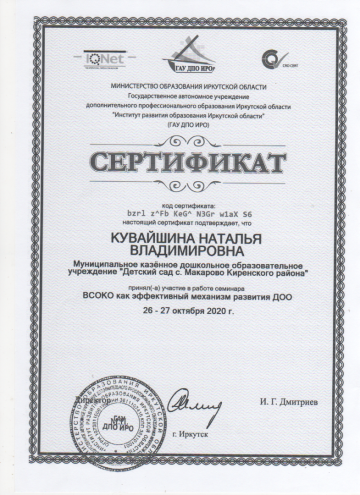 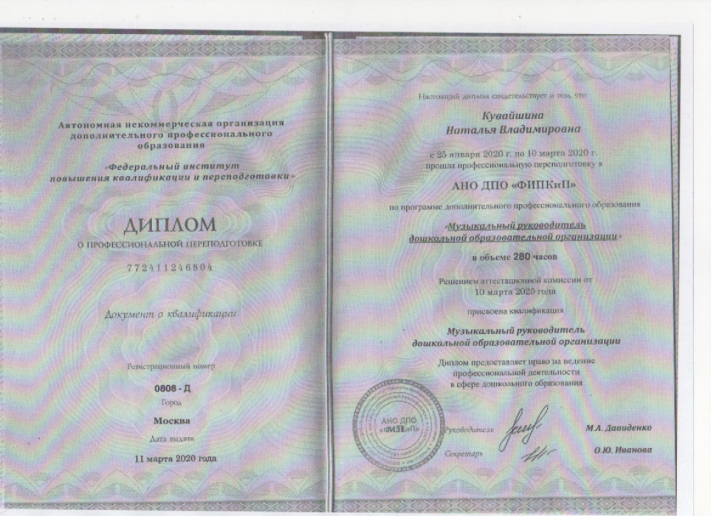 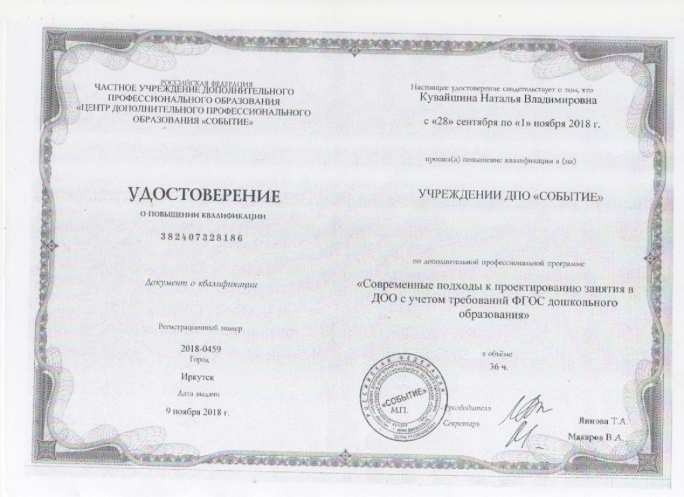 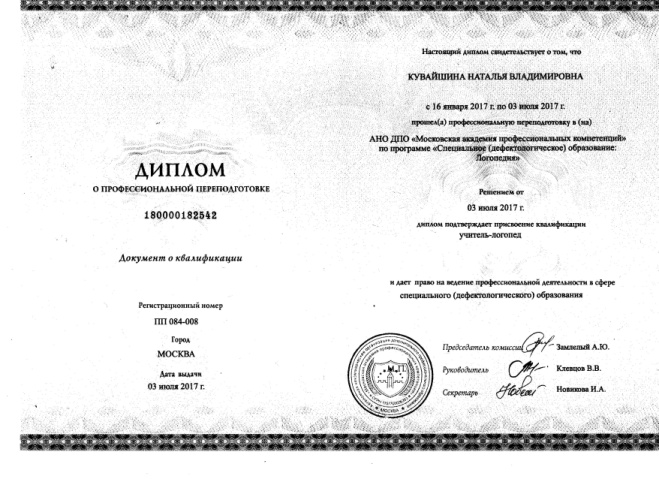 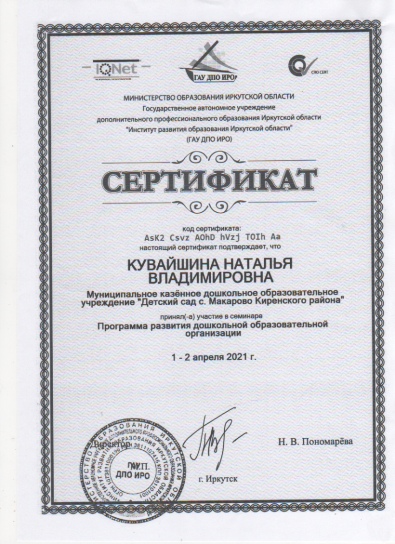 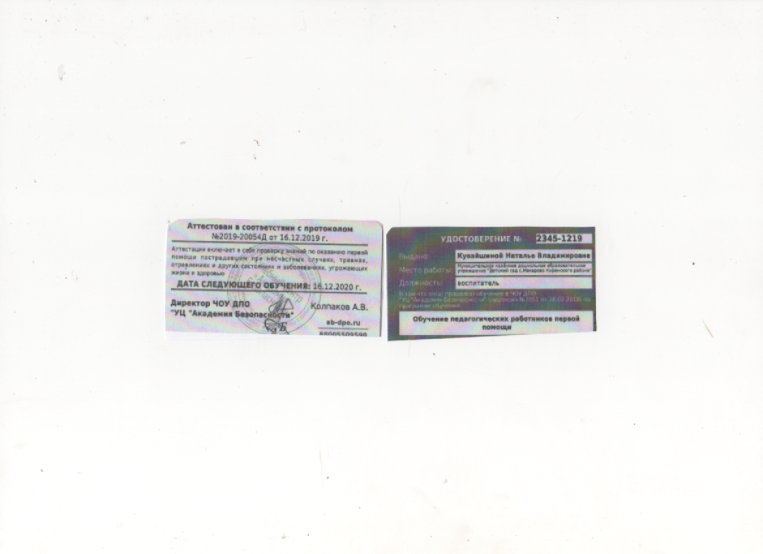 Награды, звания 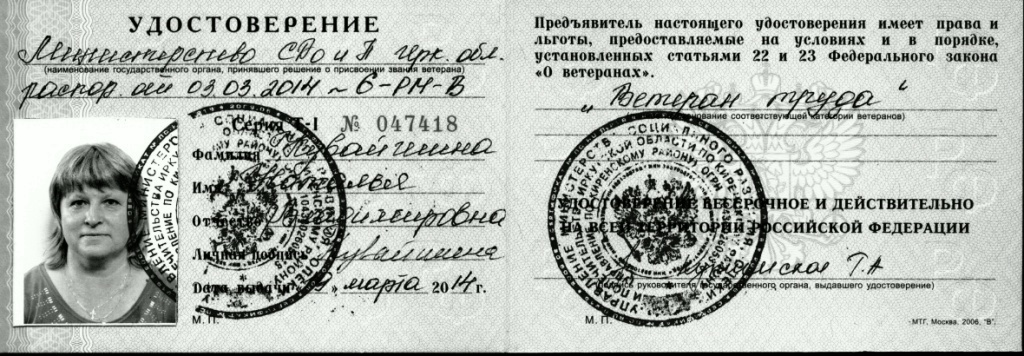 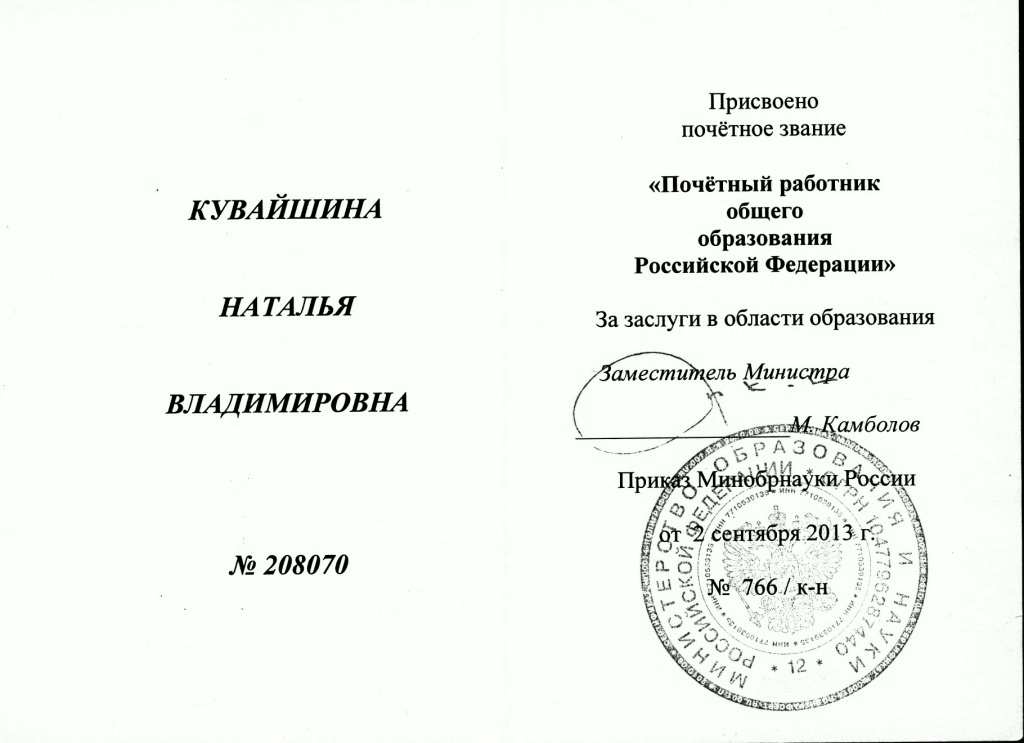 Квалификационная категорияДата присвоения№ приказаСроки аттестацииПервая06 февраля 2017 г.№ 75- мр06.02.2017-06.02.2022№Наименование учебного заведенияДата обучения№ дипломаСпециальность, квалификация1.Братское педагогическое училище Иркутской области1989 г.МТ № 356937Воспитание в дошкольных учреждениях,Воспитатель в дошкольных учрежденияхОбщий стажПедагогический стажВ данном учреждении32 года32 года32 года№ЗваниеНаименование государственного органаДатаСерия, № документа1«Почётный работник общего образования Российской Федерации»Министерство образования науки России Приказ от 02.09. 2013 г.      № 766 к-н2080702«Ветеран труда»Министерство СРО и Б Иркутской областиРаспоряжение от 03. 03. 2014г.№ 6- РМ-ВСерия Т-1№ 047418«Мои достижения»Воспитатель первой категории Кувайшина Наталья ВладимировнаМуниципальное казённое дошкольное образовательное учреждение«Детский сад с. Макарово, Киренского района»«Мои достижения»Воспитатель первой категории Кувайшина Наталья ВладимировнаМуниципальное казённое дошкольное образовательное учреждение«Детский сад с. Макарово, Киренского района»«Мои достижения»Воспитатель первой категории Кувайшина Наталья ВладимировнаМуниципальное казённое дошкольное образовательное учреждение«Детский сад с. Макарово, Киренского района»«Мои достижения»Воспитатель первой категории Кувайшина Наталья ВладимировнаМуниципальное казённое дошкольное образовательное учреждение«Детский сад с. Макарово, Киренского района»«Мои достижения»Воспитатель первой категории Кувайшина Наталья ВладимировнаМуниципальное казённое дошкольное образовательное учреждение«Детский сад с. Макарово, Киренского района»№ п/пГодМероприятиеОрганизаторРезультат1.2017За участие в районном и зональном этапах 8-го фестиваля самодеятельного художественного творчества, посвящённого 80-летнему юбилею Иркутской областиРайонный комитет Киренской районной организации ПрофсоюзаБлагодарность2.2017Номинация «Вокальные ансамбли»Районный комитет Киренской районной организации ПрофсоюзаДиплом 3 степени3.2017Участник  районного фестиваля самодеятельного художественного творчества работников образования, посвящённого 80-летнему юбилею Иркутской областиРайонный комитет Киренской районной организации ПрофсоюзаДиплом4.2017Трио МКДОУ «Детский сад с. Макарово» Киренского районаУсть-Кутская районная организация Профсоюза работников образованияДиплом5.2017За участие с детьми в проведении культурно-массовых мероприятий села МакаровоМКУК МЦНТиД «Искра»Грамота6.2017За участие с детьми в проведении игровой программы «Я+Я=Счастливая семья», посвящённой Международному дню семьиМКУК МЦНТиД «Искра»Грамота7.2017За активное участие с детьми в концерте, посвящённом празднованию Великой ПобедыМКУК МЦНТиД «Искра»Грамота8.2018За активное участие с детьми в конкурсе рисунков «Символ Родины», посвящённый Дню Российского флагаМКУК МЦНТиД «Искра»Грамота9.2018За активное участие с детьми в проведении праздника, посвящённого Дню Российского флагаМКУК МЦНТиД «Искра»Грамота10.2018За активное участие с детьми в  концерте, посвящённом Дню Пожилого человекаМКУК МЦНТиД «Искра»Грамота11.2018За активное участие с детьми в проведении праздника, посвящённого Дню Защиты детейМКУК МЦНТиД «Искра»Грамота12.2018За участие в подготовке воспитанников во 2-м Всероссийском конкурсе, посвящённом безопасности дорожного движения «Светофор всегда на страже»Всероссийский центр гражданских и молодёжных инициатив «Идея» г. ОренбургБлагодарственное письмо13.2018Призёр 2-го Всероссийского конкурса, посвящённый безопасности дорожного движения «Светофор всегда на страже» в номинации «Надо жизнью дорожить»Всероссийский центр гражданских и молодёжных инициатив «Идея» г. ОренбургДиплом 3 степени14.2018Акопян Валерия (5 лет) Призёр 2-го Всероссийского конкурса, посвящённый безопасности дорожного движения «Светофор всегда на страже» в номинации «Везде и всюду правила их надо знать всегда»Всероссийский центр гражданских и молодёжных инициатив «Идея» г. ОренбургДиплом 3 степениДиплом 3 степени15.2018Арбатский Иван (6 лет) Призёр 2-го Всероссийского конкурса, посвящённый безопасности дорожного движения «Светофор всегда на страже» в номинации «Везде и всюду правила их надо знать всегда»Всероссийский центр гражданских и молодёжных инициатив «Идея» г. ОренбургДиплом 3 степени16.2018Круглов Святослав (6 лет) Участник 2-го Всероссийского конкурса, посвящённый безопасности дорожного движения «Светофор всегда на страже» в номинации «Везде и всюду правила их надо знать всегда»Всероссийский центр гражданских и молодёжных инициатив «Идея» г. ОренбургСертификат17.2018Реннерт Даниил (5 лет) Участник 2-го Всероссийского конкурса, посвящённый безопасности дорожного движения «Светофор всегда на страже» в номинации «Везде и всюду правила их надо знать всегда»Всероссийский центр гражданских и молодёжных инициатив «Идея» г. ОренбургСертификат18.2018Потапов Егор (6 лет) Участник 2-го Всероссийского конкурса, посвящённый безопасности дорожного движения «Светофор всегда на страже» в номинации «Везде и всюду правила их надо знать всегда»Всероссийский центр гражданских и молодёжных инициатив «Идея» г. ОренбургСертификат19.2018Шестакова Соня (6 лет) Участник 2-го Всероссийского конкурса, посвящённый безопасности дорожного движения «Светофор всегда на страже» в номинации «Везде и всюду правила их надо знать всегда»Всероссийский центр гражданских и молодёжных инициатив «Идея» г. ОренбургСертификат20.2018Москвитин Кирилл (6 лет) Участник 2-го Всероссийского конкурса, посвящённый безопасности дорожного движения «Светофор всегда на страже» в номинации «Везде и всюду правила их надо знать всегда»Всероссийский центр гражданских и молодёжных инициатив «Идея» г. ОренбургСертификат21.2018Номинация «Наш участок лучше всех!»Всероссийское СМИ «Изумрудный город»Диплом 1 степени22.2018Призёр Всероссийского фестиваля творчества«И снова золотая осень…»В номинации «У осени красивая улыбка»Всероссийский центр гражданских и молодёжных инициатив «Идея» г. ОренбургДиплом 3 степени23.2018Всероссийский творческий конкурс «Единственной маме на свете» за конкурсную работу «Моя любимая мамочка!»Центр интеллектуального развития «Пятое измерение»Диплом 1 степени24.2018За участие в подготовке воспитанников во Всероссийском творческом конкурсе «Единственной маме на свете»Центр интеллектуального развития «Пятое измерение»Благодарственное письмо25.2018Всероссийский творческий конкурс «Здоровье. Спорт»Международный центр образования и педагогикиДиплом 1 степени26.2018Всероссийский творческий конкурс Презентация «Всё новое-это забытое старое»Международный образовательно-просветительский портал «ФГОС онлайн»Диплом 1 степени27.2018Всероссийский творческий конкурс «Росмедаль» в номинации «Осень разноцветная»Международное СМИ «Росмедаль»Диплом 2 степени28.2018Самая лучшая презентация в соответствии с ФГОСВсероссийский образовательный портал «Гениальные дети»Диплом 1 степени29.2018За активное сотрудничество и участие в организации проведения дистанционных мероприятийВсероссийский образовательный портал «Гениальные дети»Благодарственное письмо30.2019Лучший новогодний дизайн-2019Всероссийское СМИ «Изумрудный город»Диплом 2 степени31.2019Лучший сценарий праздникаВсероссийское СМИ «Изумрудный город»Диплом 2 степени32.2019Конспект НОД с детьми дошкольного возраста «Традиции жития в русской избе»Ассоциация педагогов России «Апрель» г. МоскваДиплом 1 степени33.2019Всероссийский творческий конкурс «Мой любимый папа»Всероссийский образовательный портал «Гениальные дети»Диплом 1 степени34.2019За участие в подготовке воспитанников к конкурсу«Мой любимый папа»Всероссийский образовательный портал «Гениальные дети»Благодарственное письмо35.2019За участие в конкурсе Детского рисунка «Моя малая Родина»Местное отделение партии «Единая Россия» г. КиренскБлагодарственное письмо36.2019Акопян Валерия (5 лет) призёр конкурса Детского рисунка «Моя малая Родина»Местное отделение партии «Единая Россия» г. КиренскДиплом 1 степени37.2019Монакова Ярослава (6 лет) призёр конкурса Детского рисунка «Моя малая Родина»Местное отделение партии «Единая Россия» г. КиренскДиплом 2 степени38.2019Арбатский Иван (6 лет) призёр конкурса Детского рисунка «Моя малая Родина»Местное отделение партии «Единая Россия» г. КиренскДиплом 3 степени39.2019Реннерт Даниил (5 лет) участник конкурса Детского рисунка «Моя малая Родина»Местное отделение партии «Единая Россия» г. КиренскСертификат40.2019Потапов Егор (6 лет) участник конкурса Детского рисунка «Моя малая Родина»Местное отделение партии «Единая Россия» г. КиренскСертификат41.2019За участие с детьми в проведении культурно-массового мероприятия «Новогодний маскарад» села МакаровоМКУК МЦНТиД «Искра»Грамота42.2019За активное участие с детьми в конкурсе рисунков «Букет для милой мамы», посвящённый празднованию дня 8-го МартаМКУК МЦНТиД «Искра»Грамота43.2019За активное участие с детьми в  концерте, посвящённом празднику «Проводы зимы»МКУК МЦНТиД «Искра»Грамота44.2019За активное участие с детьми в «Голубом огоньке», посвящённом празднованию Великой Победы «Дети войны»МКУК МЦНТиД «Искра»Грамота45.2019За активное участие с детьми в конкурсе рисунков «Они сражались за Родину», в честь празднования Великой ПобедыМКУК МЦНТиД «Искра»Грамота45.2019За активное участие с детьми в  празднике, посвящённом празднику «День Матери»Администрация Макаровского МОГрамота45.2020За подготовку воспитанников к участию в областном конкурсе видеороликов «Юный фермер»И.О.Министр сельского хозяйства Иркутской области	Благодарность45.2021За плодотворное сотрудничество и подготовку призёров районного конкурса «Созвездие талантов»Управление образования администрации муниципального районаБлагодарность45.2021За активное участие в мероприятии с детьми, посвящённое «Проводы русской зимы»Администрация Макаровского МОГрамота